18.05.2021 r.klasa – II tl, nauczyciel – Arkadiusz Załęski,  przedmiot – magazyny przyprodukcyjne,               temat – KANBAN – metoda sterowania zapasami w produkcjiDrodzy uczniowie! Proszę zapoznać się z zamieszczoną poniżej notatką. Proszę przepisać notatkę do zeszytu (ewentualnie wydrukować i wkleić). W razie wątpliwości, niejasności, ewentualnych pytań proszę kontaktować się ze mną za pomocą skrzynki e-mail: minorsam@interia.pl.                                                                      Pozdrawiam i życzę owocnej pracy. Arkadiusz Załęski.       KANBAN jest narzędziem systemu just-in-time, zarządzającym dostawami w zależności od tego, kiedy i ile materiałów ma być dostarczonych. Nazwa ta pochodzi od japońskich słów: kan – karta, ban – sygnał. Karta KANBAN jest nośnikiem informacji o przemieszczaniu materiałów i innego asortymentu wykorzystywanego w procesie produkcyjnym. Pełna informacja produkcyjna i magazynowa znajduje się na ruchomych kartach KANBAN, które            w  pełnych lub pustych pojemnikach krążą pomiędzy odbiorcą i dostawcą. Pusty pojemnik z kartą jest dla dostawcy sygnałem, że należy uruchomić dostawę w ilości określonej                    na karcie.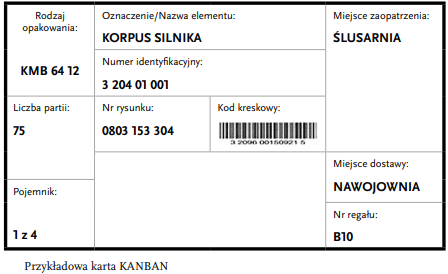 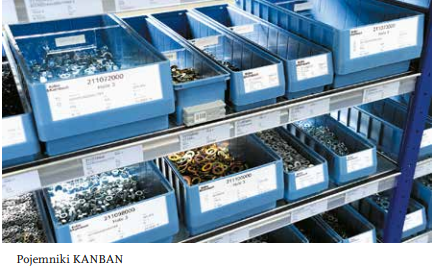 